Title Title Title Title Title Title Title  Title Title Title Title  Title Title Title Title Title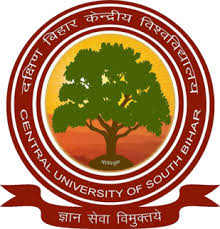                                          Under the Supervision ofDr. Xxxxxx Xxxxxxxxxx, Designation, Institute name                Submitted toDepartment of BioinformaticsSchool of Earth, Biological and Environmental SciencesCentral University of South Bihar, Gaya, IndiaJune 2021Dedication Page (if any)DeclarationThe work embodied in the thesis entitled ‘investigations on xxx…………’ was carried out by me under the supervision of Dr/Prof. XXX, Professor/Scientist, Division/Department, Institute/Organization/Industry Name, in partial fulfilment of the requirements for the award of M.Sc. Degree in Bioinformatics. The work has not been submitted in part or full, to this or any other University or Institution, for any Degree or Diploma.Date:										Your NamePlace:CertificateThis is to certify that the thesis entitled ‘Investigations on XXX…………’ submitted by Name, Enrolment No. CUB1303, in partial fulfilment of the requirements for the award of M.Sc. Degree in Bioinformatics of Central University of South Bihar has not been previously submitted for the award of any Degree or Diploma of this or any other University or Institution and it is his/her original work.Date: 							Name of the Supervisor       Supervisor, Dept, InstituteR.S. RathoreHead, The Department of Bioinformatics, Central University of South BiharAcknowledgementYour NameContentsAbbreviationsList of TablesList of FiguresAbstractXxxxxxxxxxxxxxxxxxxxxxxxxxxxxxxxxxxxxxxxxxxxxxxxxxxxxxxxxxxxxxxxxxxxxxxxxxxxxxxxxxxxxxxxxxxxxxxxxxxxxxxxxxxxxxxKeywords: Introduction(Discuss about current review of literature in the field)In text put the Reference as (Kumar et al. 2009), (Chi and Ki 2015) etc In Review of Literatures, mention the Gap Area of Study and how you intend to fill the gapMaterials and MethodsResults and DiscussionConclusionFuture Scope of WorkReferencesAppendices/Supplementary Materials (IF ANY)Referencing Pattern Should be uniform (in APA style) as given belowJournal articleGamelin FX, Baquet G, Berthoin S (2009) Effect of high intensity intermittent training on heart rate variability in prepubescent children. Eur J Appl Physiol 105:731-738BookSouth J, Blass B (2001) The future of modern genomics. Blackwell, LondonOnline documentCartwright J (2007) Big stars have weather too. IOP Publishing PhysicsWeb. http://physicsweb.org/articles/news/11/6/16/1. AppendixThesis Submitted byStudent Name(Enrolment No: CUSB00000000000)In Partial Fulfilment ofthe Requirements for the Degree ofMaster of Science in Bioinformatics